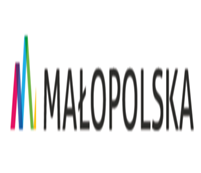 Umowa nr ________została zawarta w dniu _________ w Krakowie, pomiędzy: Szpitalem Klinicznym im. dr. Józefa Babińskiego SPZOZ w Krakowie z siedzibą w Krakowie przy 
ul. dr. Józefa Babińskiego 29, zarejestrowanym w Sądzie Rejonowym dla Krakowa Śródmieścia 
w Krakowie, Wydział XI Gospodarczy Krajowego Rejestru Sądowego pod nr KRS 0000005002, wpisanym w rejestrze podmiotów wykonujących działalność leczniczą prowadzonym przez Wojewodę Małopolskiego w księdze rejestrowej nr 000000005597, NIP 676-20-96-303, REGON 000298554, zwanym w treści umowy Zamawiającym, reprezentowanym przez:Michał Tochowicz - Dyrektora: firmą ………………………………………… . reprezentowaną przez:…………………………………………………	zwaną w treści umowy „Wykonawcą”.Na podstawie wniosku nr 362/23 z dnia 18.08.2023 r. w sprawie zatwierdzenia postępowania o wszczęcie postępowania o udzielenie zamówienia publicznego poniżej 130 000 zł netto Strony zawierają umowę o następującej treści:§ 1Zamawiający zleca, a Wykonawca przyjmuje do realizacji świadczenie usługi cateringowej polegającej na przygotowaniu i dostarczaniu dwudaniowego posiłku składającego się z zupy, drugiego dania i kompotu, zwanego dalej „Obiadem”, dla dzieci i młodzieży wraz z dowozem w pojemnikach Wykonawcy oraz transportem i wniesieniem do Budynku nr 4B znajdującego się w siedzibie Zamawiającego (adres: ul. dr. Józefa Babińskiego 29, 30-393 Kraków), zwanej dalej „Usługą”.Dzienna liczba Obiadów wyniesie około 10 Obiadów dla dzieci i młodzieży Oddziału Dziennego Dzieci i Młodzieży w Szpitalu Klinicznym im. dr. J. Babińskiego SPZOZ w Krakowie,Wykonawca będzie realizował Usługę zgodnie z dokumentami zapytania ofertowego, ofertą złożoną przez Wykonawcę, zapisami niniejszej umowy oraz powszechnie obowiązującymi przepisami prawa.Obiady dla dzieci i młodzieży z Oddziału Dziennego Dzieci i Młodzieży w Szpitalu Klinicznym im. dr. J. Babińskiego SPZOZ w Krakowie Wykonawca będzie dostarczał od poniedziałku do piątku z wyłączeniem dni ustawowo wolnych od pracy i dni wolnych przewidzianych w organizacji Oddziału. Rzeczywista liczba Obiadów przygotowywanych i dostarczanych przez Wykonawcę na podstawie niniejszej umowy będzie wynikać z faktycznego zapotrzebowania Zamawiającego. Zamawiający zastrzega, iż dzienna liczba Obiadów dostarczanych przez Wykonawcę może się zmieniać w trakcie obowiązywania umowy, ponieważ jest uzależniona od faktycznej liczby dzieci i młodzieży korzystających z opieki Oddziału Dziennego Dzieci i Młodzieży w Szpitalu Klinicznym im. dr. J. Babińskiego SPZOZ w Krakowie.Dostawy Obiadów odbywać się będą w godz. 12.00 – 13.00, w ilościach zgodnych ze zgłaszanym zapotrzebowaniem dziennym składanym przez pracowników Zamawiającego do Wykonawcy elektronicznie na adres: …………………………………………………..…………., codziennie do godziny 9:00 w dniu dostawy Obiadów.Wykonawca ponosi koszty załadunku, dowozu oraz rozładunku i wniesienia Obiadów do Budynku nr 4B znajdującego się w siedzibie Zamawiającego.Wykonawca będzie dostarczał gotowe Obiady własnym środkiem transportu, w zbiorczych termoizolacyjnych pojemnikach transportowych, tak aby dzieci i młodzież otrzymywały posiłki obiadowe gorące (tj. zupa i kompot powinny mieć temperaturę nie niższą niż 65 stopni C, drugie danie powinno mieć temperaturę nie niższą niż 40 stopni C). Zbiorcze termoizolacyjne pojemniki transportowe zostają u Zamawiającego z dostarczonymi Obiadami i zwracane będą dnia następnego podczas kolejnej dostawy Obiadu. Wykonawca zapewni odpowiednią ilość zbiorczych termoizolacyjnych pojemników transportowych i dbał będzie o ich czystość. W zbiorczych termoizolacyjnych pojemnikach transportowych transportowane będą Obiady znajdujące się w opakowaniach jednostkowych, tzn. Zamawiający wymaga by:każda zupa była zapakowana szczelnie w pojemniku jednorazowego użytku;każde drugie danie było zapakowane szczelnie w pojemniku jednorazowego użytku, 
z podziałem na mięso, surówkę i dodatek skrobiowy;każdy kompot był zapakowany szczelnie w pojemniku jednorazowego użytku.Dostarczane Obiady muszą być: świeże, posiadające aktualne terminy przydatności do spożycia, wysokiej jakości zarówno, co do wartości odżywczej, gramatury jak i estetyki. Obiady muszą być przyrządzone w dniu ich dostawy do Zamawiającego. Szczegółowe warunki dotyczące dostarczanych Obiadów określone zostały w Opisie przedmiotu zamówienia stanowiącym załącznik nr 2 do niniejszej Umowy.W przypadku awarii lub innych nieprzewidzialnych zdarzeń po stronie Wykonawcy, jest on zobowiązany zapewnić Obiady o nie gorszej jakości na swój koszt, z innych źródeł. Obiady, ich przygotowanie oraz transport, muszą spełniać wymogi i odbywać się w warunkach przewidzianych stosownymi przepisami, w szczególności przepisami ustawy z dnia 25 sierpnia 2006 r. o bezpieczeństwie żywności i żywienia (Dz. U. z 2020 r., poz. 2021) wraz z przepisami wykonawczymi, i innych obowiązujących w tym zakresie przepisach z zachowaniem zasad systemu analizy zagrożeń i krytycznych punktów kontroli – HACCP, zasad żywienia dietetyki stosowanej opracowanej przez Instytut Żywności i Żywienia.Wykonawca zobowiązuje się do realizacji Usługi z należytą starannością oraz oświadcza, że posiada odpowiednie kwalifikacje do ich wykonania.§ 2Wynagrodzenie brutto należne Wykonawcy za realizację niniejszej umowy w okresie wskazanym w § 5 wynosi maksymalnie ____________zł (słownie: _________________________złotych __/100), z zastrzeżeniem ust. 2 niniejszego paragrafu. Wypłata wynagrodzenia należnego Wykonawcy za zrealizowaną Usługę będzie następowała na zasadach opisanych w § 6 niniejszej umowy. Niniejsza umowa będzie realizowana zgodnie z bieżącym zapotrzebowaniem Zamawiającego. Maksymalne wynagrodzenie brutto Wykonawcy za realizację niniejszej umowy stanowi wielkość szacunkową i może ulec zmniejszeniu w zależności od zapotrzebowania Zamawiającego, jednak nie więcej niż o 50 % wartości określonej w 2 ust. 1 niniejszej umowy. W przypadku, gdy zgodnie ze zdaniem poprzednim kwota określona w § 2 ust. 1 niniejszej umowy, nie zostanie wyczerpana, a upłynął termin na jaki została zawarta umowa, Wykonawcy nie przysługują wobec Zamawiającego żadne roszczenia z tego tytułu.W przypadku rozwiązania niniejszej umowy z jakiejkolwiek przyczyny przed upływem okresu wskazanego w § 5 określona w ust. 2 niniejszego paragrafu minimalna wartość świadczenia Stron obliczona zostanie proporcjonalnie do faktycznego okresu obowiązywania niniejszej umowy zgodnie ze wzorem: 50% x ____________ zł (kwota maksymalnego wynagrodzenia brutto)/10 x faktyczna liczba miesięcy obowiązywania umowy.” § 3Zamawiający zastrzega sobie prawo do:kontrolowania i reklamowania dostarczanych Obiadów pod względem: wagi, kaloryczności, temperatury i cech organoleptycznych, przez osobę uprawnioną – Pani ______________, na zasadach opisanych w § 9 niniejszej umowy,współudziału dietetyka Zamawiającego przy wydawaniu Obiadów w celu zapewnienia kontroli prawidłowości realizacji Usługi przez Wykonawcę,pobierania prób Obiadów oraz pobierania wymazów w sytuacjach wymagających natychmiastowej interwencji.§ 4Wykonawca zobowiązany jest do przechowywania próbek ze wszystkich przygotowanych 
i dostarczonych Obiadów z każdego dnia przez okres 72 godzin w ilości 150 gram z oznaczeniem daty, godziny, zawartości próbki pokarmowej i z podpisem osoby odpowiedzialnej za pobieranie próbek.Wykonawca jest odpowiedzialny w szczególności za:utrzymanie właściwego stanu sanitarnego i epidemiologicznego w pomieszczeniach, 
w których wytwarzana lub przetwarzana jest żywność, do utrzymania ich w bieżącej czystości, przy użyciu środków dopuszczonych do stosowania atestami PZH;czystość i porządek oraz stan sanitarno-techniczny środków transportu do przewożenia Obiadów;osoby, które będą uczestniczyć w wykonaniu przedmiotu niniejszej umowy (dokumentacja zdrowotna, kontrola higieny osobistej ze szczególnym uwzględnieniem higieny rąk i odzieży, dbałość o aktualność książeczek zdrowia personelu itp.);za przestrzeganie przez osoby wykonywujące w jego imieniu Usługę w pełnym zakresie obowiązujących przepisów BHP, ppoż., i sanitarnych. Odpowiada on za ich działanie, 
za działanie własne oraz ponosi odpowiedzialność prawną i sanitarną wobec osób trzecich 
za naruszenie ww. przepisów oraz w zakresie wykonywanej usługi tj. jakości produktów 
i przygotowania posiłków, ich zgodności z obowiązującymi normami oraz wymaganiami sanitarnymi i porządkowymi;higienę produkcji Obiadów;właściwe przechowywanie środków spożywczych ze szczególnym uwzględnieniem segregacji, utrzymania odpowiedniej temperatury i innych warunków przechowywania;sposób przewożenia i wydawania Obiadów do kuchenki oddziałowej w Budynku nr 4B;jakość i ilość przygotowanych i dostarczonych Obiadów;pobieranie i przechowywanie próbek Obiadów na zasadach opisanych w ust. 1 niniejszego paragrafu.§ 5Niniejsza umowa zostaje zawarta na czas określony: od dnia 01.09.2023 r. do dnia 31.12.2023 r.§ 6Wykonawcy przysługuje wynagrodzenie za realizację Usługi według faktycznej ilości Obiadów przygotowanych i dostarczonych Zamawiającemu oraz zgodnie z cenami jednostkowymi zawartymi w Formularzu ofertowym Wykonawcy stanowiącym załącznik nr 1 do niniejszej umowy, z zastrzeżeniem § 2 ust. 2 niniejszej umowy. Zamawiający nie przewiduje udzielania zaliczek na poczet wykonania zamówienia. Okres rozliczeniowy obejmuje jeden miesiąc kalendarzowy. Wynagrodzenie należne Wykonawcy za jeden miesiąc świadczenia Usługi będzie stanowić iloczyn jednostkowej ceny brutto Obiadu wskazanej w Formularzu ofertowym Wykonawcy oraz liczby przygotowanych i dostarczonych Obiadów w danym miesiącu, zgodnie z zapotrzebowaniem, o którym mowa w § 1 ust. 6 niniejszej umowy. Wynagrodzenie, o którym mowa w ust. 1-2 niniejszego paragrafu, obejmuje wszystkie koszty poniesione przez Wykonawcę przy realizacji Usługi, w szczególności koszty pracownicze; koszty związane z zakupem produktów żywnościowych do przygotowania Obiadów, opakowań, pojemników, worków, koszt transportu, rozładunku i wniesienia Obiadów do Budynku nr 4B, podatek VAT.Wykonawca do każdej dostawy cząstkowej Obiadów wystawi dokument WZ zawierający rodzaj, ilość, cenę jednostkową dostarczonych Obiadów. Wykonawca wystawi Zamawiającemu fakturę zbiorczą za dostarczone Obiady – w ostatnim dniu miesiąca kalendarzowego, w którym następowały dostawy Obiadów. Podstawą do wystawienia faktury będą dokumenty WZ dostaw Obiadów zrealizowane w danym miesiącu kalendarzowym. Wykonawca przekazywał będzie Zamawiającemu faktury do 3-go dnia roboczego miesiąca następującego po miesiącu kalendarzowym, w którym zrealizowane zostały dostawy Obiadów. W treści wystawianej faktury Wykonawca zobowiązany jest podać numer niniejszej umowy oraz numer rachunku bankowego wskazany w ust. 5 niniejszego paragrafu.Zamawiający zapłaci Wykonawcy za wykonaną Usługę na podstawie faktur wystawianych za okresy miesięczne w terminie 30 dni od dnia otrzymania prawidłowo wystawionej faktury przez Zamawiającego, przelewem na rachunek bankowy Wykonawcy nr ___________________________________________ Zmiana rachunku bankowego Wykonawcy wymaga podpisania przez Strony aneksu do niniejszej umowy w formie pisemnej pod rygorem nieważności.Zmawiający, na podstawie Ustawy z dnia 9.11.2018 r. o elektronicznym fakturowaniu w zamówieniach publicznych, koncesjach na roboty budowlane lub usługi oraz partnerstwie publiczno-prywatnym (Dz.U.2018. poz. 2191), dopuszcza przesyłanie przez Wykonawcę ustrukturyzowanych faktur elektronicznych związanych z realizacją niniejszego przedmiotu umowy za pośrednictwem Platformy Elektronicznego Fakturowania. Ze strony Zamawiającego osobą upoważnioną do udzielania wyjaśnień i informacji w tym zakresie jest Pani Barbara Dobrowolska – tel. 012 65 24 365.Za dzień zapłaty przyjmuje się dzień obciążenia rachunku bankowego Zamawiającego.Wykonawca nie dokona przeniesienia wierzytelności pieniężnych związanych z realizacją niniejszej umowy na rzecz osób trzecich, bez zgody Zamawiającego oraz nie dokona żadnych innych czynności w  wyniku, których doszłoby do powstania zobowiązania Zamawiającego względem osoby trzeciej lub doszłoby do zmiany stron umowy. Ewentualna zgoda Zamawiającego na zmianę wierzyciela będzie uzależniona od wyrażenia zgody podmiotu tworzącego zgodnie z art. 54 ust. 5 Ustawy z dnia 15 kwietnia 2011 roku o działalności leczniczej. Czynność prawna mająca na celu zmianę wierzyciela dokona z naruszeniem ww. zasad jest nieważna. § 7Ze strony Zamawiającego osobą nadzorującą prawidłową realizację niniejszej umowy jest / są: _____________________________________________________________________________Ze strony Wykonawcy osobą nadzorującą prawidłową realizację niniejszej umowy jest _____________________________________________________________________________Zmiana osób wymienionych w ust. 1-2 niniejszego paragrafu może zostać dokona przez każdą ze Stron w odniesieniu do reprezentującej ją osoby w formie pisemnego powiadomienia drugiej Strony. Taka zmiana nie stanowi istotnej zmiany warunków niniejszej umowy i nie wymaga podpisania aneksu.§ 8Wykonawca ponosi pełną odpowiedzialność prawną i finansową za jakość wykonywania Usługi objętej niniejszą umową, w tym w przypadku ukarania Zamawiającego karą pieniężną przez organy upoważnione do kontroli (Państwową Powiatową lub Wojewódzką Stację Sanitarno-Epidemiologiczną lub inne) z powodu niewykonania lub nienależytego wykonania obowiązków przez Wykonawcę.Wykonawca ponosi pełną odpowiedzialność za szkody poniesione przez dzieci i młodzież objęte opieką przez Zamawiającego w ramach Oddziału Dziennego Dzieci i Młodzieży w Szpitalu Klinicznym im. dr. J. Babińskiego SPZOZ w Krakowie, które to szkody powstały na skutek niewykonania lub nienależytego wykonania Usługi przez Wykonawcę. Wykonawca odpowiada za własne działania lub zaniechania, jak też za osoby, którym powierzył lub za pomocą, których świadczy Usługę.§ 9Dostarczone Obiady zostaną poddane przez Zamawiającego weryfikacji ilościowej oraz jakościowej w zakresie stanu pojemników z Obiadami, co nastąpi w obecności osoby dostarczającej Obiady w imieniu Wykonawcy. W przypadku stwierdzonych podczas odbioru wad jakościowych Obiadów Zamawiającemu przysługuje odmowa przyjęcia Obiadów i ich reklamacja. Wykonawca jest wówczas zobowiązany niezwłocznie rozpoznać reklamację oraz wymienić/uzupełnić Obiady na własny koszt, w tym samym dniu do 1 godziny od momentu zgłoszenia reklamacji, dostarczając Obiady zgodne pod względem jakościowym i ilościowym. W przypadku stwierdzonych podczas odbioru Obiadów braków ilościowych Wykonawca jest zobowiązany dostarczyć brakujące Obiady na własny koszt, w tym samym dniu do godz. 14.00.W przypadku kiedy Wykonawca nie wywiąże się z obowiązków wskazanych w ust. 2 lub ust. 3 niniejszego paragrafu, Zamawiający będzie uprawniony dokonać zakupu posiłków u innego podmiotu, zaś Wykonawca zwróci Zamawiającemu koszt ich nabycia w przypadku kiedy reklamacja zgłoszona przez Zamawiającego okaże się zasadna. Wykonawca dokona zapłaty 
w terminie 14 dni od dnia otrzymania wezwania od Zamawiającego. Brak terminowej zapłaty uprawnia zamawiającego do potrącenia tej wierzytelności z wynagrodzenia należnego Wykonawcy lub innych wierzytelności przysługujących Wykonawcy w stosunku do Zamawiającego, na co Wykonawca wyraża zgodę. Sprawdzenie jakości Obiadów przez Zamawiającego przy dostawie nie ma wpływu na odpowiedzialność Wykonawcy z tytułu ujawnionych wad w późniejszym okresie. Zamawiający zachowuje uprawnienia z tytułu rękojmi za wady Obiadów, których mimo należytej staranności nie mógł wykryć w czasie dostawy, jeżeli o ich wykryciu niezwłocznie zawiadomił Wykonawcę.Jakość Obiadów, której nie można ocenić przy dostawie, sprawdzana jest przez Zamawiającego podczas spożywania Obiadów przez dzieci i młodzież. W przypadku nie spełnienia wymagań Zamawiającego Obiady zostaną zareklamowane i oddane Wykonawcy, z zastrzeżeniem, że Zamawiający będzie uprawniony do pobrania prób Obiadów oraz pobrania wymazów. Zamawiający składa Wykonawcy reklamacje elektronicznie na adres: _____________________________________________Wykonawca jest zobowiązany rozpoznać reklamację niezwłocznie od momentu otrzymania reklamacji od Zamawiającego. Wykonawca poinformuje Zamawiającego o sposobie rozpoznania reklamacji elektronicznie na adres: ______________________________Jeżeli Wykonawca nie uzna reklamacji lub niezwłocznie na nią nie zareaguje, Zamawiający zleci Stacji Sanitarno-Epidemiologicznej lub akredytowanemu laboratorium - właściwym miejscowo dla Zamawiającego - pobranie prób asortymentu wadliwego do zbadania na jakość zdrowotną i bezpieczeństwo żywności. Przy pobieraniu prób obecny będzie przedstawiciel Wykonawcy i upoważniony przedstawiciel Zamawiającego.W przypadku gdy Stacja Sanitarno - Epidemiologiczna właściwa miejscowo dla Zamawiającego jak również laboratorium akredytowane, określonych badań nie wykonuje, Zamawiający zleci ich wykonanie innemu laboratorium według własnego uznania.Orzeczenie wydane przez którykolwiek z podmiotów określonych w ust. 9 lub 10 będzie podstawą do określenia jakości dostarczonych Obiadów.Koszty badań laboratoryjnych ponosi Strona, której ocena jakości okazała się błędna.Jeżeli Wykonawca, pomimo orzeczenia, nie uzna reklamacji, rozstrzygnięcie sporu nastąpi na drodze postępowania sądowego.§ 10Wykonawca zapłaci Zamawiającemu następujące kary umowne:karę umowną w wysokości 10% maksymalnego wynagrodzenia brutto Wykonawcy określonego w § 2 ust. 1 umowy - w przypadku gdy Zamawiający rozwiąże umowę ze skutkiem natychmiastowym z powodu okoliczności, za które odpowiada Wykonawca;karę umowną w wysokości 0,1% maksymalnego wynagrodzenia brutto Wykonawcy określonego w § 2 ust. 1 umowy - za każdy przypadek niewykonania Usługi bądź nienależytego niewykonania Usługi, w tym wykonania Usługi niezgodnie z Opisem przedmiotu zamówienia (załącznik nr 1 do niniejszej umowy), a w szczególności za każdy przypadek: niedostarczenia Obiadów zgodnie z zamówieniem Zamawiającego; zwłokę w dostarczeniu Obiadów wynoszącą więcej niż 1 godzinę; niezastosowania się do wymogów sanitarno – epidemiologicznych lub higienicznych.Przed naliczeniem kary umownej Zamawiający wezwie Wykonawcę do szczegółowego podania przyczyn niewykonania lub nienależytego wykonania niniejszej umowy. Wykonawca jest zobowiązany wyjaśnić przyczyny niewykonania lub nienależytego wykonania Umowy w terminie 7 dni od daty otrzymania wezwania. Zastrzeżenie kar umownych nie wyłącza uprawnień Zamawiającego do wypowiedzenia umowy.Odnośnie kar umownych zastrzeżonych w niniejszym paragrafie, Zamawiający zachowuje bez ograniczeń prawo do dochodzenia odszkodowania przewyższającego wysokość zastrzeżonych kar umownych na zasadach ogólnych. Wykonawca jest zobowiązany do zapłaty kary umownej w terminie 14 dni od daty otrzymania od zamawiającego informacji o jej naliczeniu. Brak terminowej zapłaty uprawnia Zamawiającego do potrącenia kary umownej z wynagrodzenia Wykonawcy lub innych jego wierzytelności przysługujących Wykonawcy w stosunku do Zamawiającego, na co Wykonawca wyraża zgodę.Naliczenie przez Zamawiającego bądź zapłata przez Wykonawcę kary umownej nie zwalnia Wykonawcy z zobowiązań wynikających z niniejszej umowy.Maksymalna łączna wartość kar umownych nie może przekroczyć równowartości 25% maksymalnego wynagrodzenia brutto Wykonawcy określonego w § 2 ust. 1 niniejszej umowy.Żadna ze stron nie ponosi odpowiedzialności za opóźnienie lub niewykonanie umowy, jeśli było to spowodowane przyczynami siły wyższej, tj. wystąpienia zdarzenia nagłego, nieprzewidywalnego i niezależnego od Stron, uniemożliwiającego wykonanie zamówienia w całości lub w części, okresowo lub na stałe, któremu nie można zapobiec ani przeciwdziałać przy zachowaniu należytej staranności Stron. Zamawiający i Wykonawca ma prawo anulowania części, bądź całości zapotrzebowania, bez jakiegokolwiek obciążenia obu Stron w przypadku zdarzenia losowego mogącego mieć wpływ na prawidłową realizację umowy np. kataklizmów itp. W przypadku wystąpienia takiej sytuacji, Strony zobowiązują się do dołożenia wszelkich starań, aby zapotrzebowanie zostało zrealizowane. Strony zobligowane są także do stworzenia stosownego protokołu potwierdzającego, że dana sytuacja miała miejsce wraz z podaniem potencjalnych rozwiązań.§ 11Jeżeli Wykonawca nie realizuje Usługi lub realizuje Usługę w sposób nienależyty, Zamawiający może wezwać Wykonawcę odpowiednio do realizacji Usługi lub do zmiany sposobu jej wykonywania oraz wyznaczyć Wykonawcy termin 3 dni roboczych na realizację wezwania. Dwukrotne, w trakcie jednego miesiąca kalendarzowego, wezwanie Wykonawcy przez Zamawiającego do wykonania Usługi lub zmiany sposobu wykonywania Usługi, uprawnia Zamawiającego do rozwiązania umowy ze skutkiem natychmiastowym z konsekwencjami wymienionymi w § 10 ust. 1 pkt 1 oraz ust. 5 i 6. Za dni robocze Strony przyjmują dni od poniedziałku do piątku z wyjątkiem dni ustawowo wolnych od pracy.W przypadku wskazanym w ust. 1 niniejszego paragrafu, Wykonawca może żądać wynagrodzenia należnego mu z tytułu wykonania części Umowy i nie ma prawa żądać żadnych dalszych wynagrodzeń ani też wysuwać roszczeń odszkodowawczych wobec Zamawiającego.§ 11aPodwykonawstwoWykonawca wykona przedmiot umowy własnymi siłami/przy udziale podwykonawców. Wykonawca powierzy podwykonawcom wykonanie następujących czynności stanowiących część przedmiotu niniejszej umowy: ....................…Powierzenie wykonania części przedmiotu umowy podwykonawcy nie wyłącza obowiązku spełnienia przez Wykonawcę wszystkich wymogów określonych postanowieniami niniejszej umowy.Wykonawca uprawniony jest do powierzenia wykonania części przedmiotu umowy nowemu podwykonawcy, zmiany albo rezygnacji z podwykonawcy. Do powierzenia wykonania części przedmiotu umowy nowemu podwykonawcy, zmiany albo rezygnacji z podwykonawcy konieczna jest zgoda Zamawiającego w przypadku, o którym mowa w art. 462 ust. 5 ustawy Prawo zamówień publicznych. W pozostałych przypadkach zmiana podwykonawcy następuję za uprzednim poinformowaniem o tym fakcie Zamawiającego, dokonanym co najmniej na 5 dni przed dokonaniem zmiany podwykonawcy.Wykonawca ponosi odpowiedzialność za dochowanie przez podwykonawców warunków niniejszej umowy oraz odpowiada za ich działania lub zaniechania jak za swoje własne.§ 12Zmiany niniejszej umowy wymagają formy pisemnej pod rygorem nieważności. § 13W przypadku wystąpienia ewentualnych sporów wynikłych na tle wykonania niniejszej umowy oraz jakichkolwiek rozbieżności lub roszczeń odnoszących się do niej lub z niej wynikających, Strony zobowiązują się do współdziałania celem ich ugodowego rozstrzygnięcia w drodze obopólnego porozumienia. W przypadku niemożności dojścia do porozumienia w ciągu 14 dni od dnia otrzymania przez Stronę pisemnego wezwania do ugody, spory będą rozstrzygane przez sąd właściwy dla siedziby Zamawiającego.§ 141. Oprócz przypadków wymienionych w Kodeksie cywilnym, Zamawiającemu przysługuje prawo odstąpienia od umowy ze skutkiem na przyszłość w sytuacji:wystąpienia istotnej zmiany okoliczności powodującej, że wykonanie Umowy nie leży w interesie publicznym;ogłoszenia upadłości lub likwidacji działalności Wykonawcy.2. Ponadto Zamawiający ma prawo wypowiedzenia umowy ze skutkiem natychmiastowym w każdym z poniższych przypadków naruszenia przez Wykonawcę postanowień niniejszej umowy:za okres jednego miesiąca kalendarzowego naliczona została Wykonawcy dwukrotnie kara umowna - na dowolnej podstawie wskazanej w § 10 niniejszej umowy;Wykonawca dwukrotnie w jednym miesiącu kalendarzowym nie rozpoznał reklamacji zgłoszonej przez Zamawiającego w trybie wskazanym w § 9 niniejszej umowy lub odmówił poprawienia wykonanej Usługi zgodnie z § 9 ust. 2-3;Wykonawca nie realizuje Usługi zgodnie z niniejszą umową - pomimo dwóch wcześniejszych wezwań skierowanych na piśmie przez Zamawiającego w trybie wskazanym w § 11 ust.1;Wykonawca zaniecha realizacji Usługi tj. nie zrealizuje dziennych zapotrzebowań złożonych przez Zamawiającego w okresie 3 następujących po sobie dni.3. Odstąpienie od umowy przez Zamawiającego z przyczyn wskazanych w ust. 1 niniejszego paragrafu, może nastąpić w terminie 30 dni od powzięcia przez Zamawiającego informacji 
o zaistnieniu powyższych okoliczności.4. W przypadku wypowiedzenia niniejszej umowy przez Zamawiającego na jednej z podstaw wskazanych w ust. 2 niniejszego paragrafu, Wykonawca zapłaci Zamawiającemu karę umowną 
w wysokości 10% maksymalnego wynagrodzenia brutto określonego w § 2 ust. 1 umowy. Postanowienia § 10 ust. 6 stosuje się odpowiednio.5. W przypadku odstąpienia od niniejszej umowy w trybie wskazanym w ust. 3 niniejszego paragrafu, Zamawiający w terminie 30 dni zapłaci Wykonawcy wynagrodzenie za faktycznie wykonaną 
i niezapłaconą Usługę, na podstawie faktury wystawionej przez Wykonawcę. 6. Odnośnie kary umownej zastrzeżonej w niniejszym paragrafie, Strony zachowują bez ograniczeń prawo do dochodzenia odszkodowania przewyższającego wysokość zastrzeżonej kary na zasadach ogólnych. § 15 Umowa może zostać wypowiedziana przez każdą ze Stron z zachowaniem okresu wypowiedzenia wynoszącego jeden miesiąc, ze skutkiem na koniec miesiąca, z zastrzeżeniem ust. 2 i 3 niniejszego paragrafu.Wypowiedzenie umowy następuje w formie pisemnej pod rygorem nieważności.W przypadku wskazanym w ust. 1, Wykonawca może żądać wynagrodzenia należnego mu 
z tytułu wykonania części umowy i nie ma prawa żądać żadnych dalszych wynagrodzeń ani też wysuwać roszczeń odszkodowawczych wobec Zamawiającego.§ 16Wszelkie zmiany lub uzupełnienia niniejszej umowy wymagają pod rygorem nieważności formy pisemnej i zgody obu umawiających się Stron.Wszelkie oświadczenia Stron niniejszej umowy będą składane na piśmie pod rygorem nieważności.Ewentualne spory powstałe na tle realizacji przedmiotu umowy będą podlegały rozstrzygnięciu przez sąd właściwy dla siedziby Zamawiającego.Wykonanie umowy nie wiąże się z przetwarzaniem danych osobowych w rozumieniu rozporządzenia Parlamentu Europejskiego i Rady 2016/679 z 27 kwietnia 2016 r. w sprawie ochrony osób fizycznych w związku z przetwarzaniem danych osobowych w sprawie swobodnego przepływu takich danych oraz uchylenia dyrektywy 95/46/WE (ogólne rozporządzenie o ochronie danych Dz.U. UE L 119 z 4 maja 2016 r. zwanego dalej RODO), dla których administratorem danych jest Zamawiający.Wykonawca wyraża zgodę na przetwarzanie przez Zamawiającego swoich danych osobowych, w tym do przekazania ich instytucjom zewnętrznym wyłącznie na potrzeby związane z wykonaniem niniejszej umowy, zgodnie z przepisami rozporządzenia Parlamentu Europejskiego i Rady (UE) 2016/679 z dnia 27 kwietnia 2016 r. w sprawie ochrony osób fizycznych w związku z przetwarzaniem danych osobowych i w sprawie swobodnego przepływu takich danych oraz uchylenia dyrektywy 95/46/WE (ogólne rozporządzenie o ochronie danych) oraz ustawy z dnia 10 maja 2018 r. o ochronie danych osobowych. Wykonawca oświadcza, że został poinformowany o zasadach przetwarzania danych osobowych przez Zamawiającego.Załączniki do umowy: -  Formularz Ofertowy Wykonawcy.Umowę sporządzono w dwóch jednobrzmiących egzemplarzach, po jednym egzemplarzu dla Zamawiającego i Wykonawcy.ZAMAWIAJĄCY						WYKONAWCA